Esta ficha de equipamiento de seguridad será válida para la temporada y campeonato indicados. Toda modificación o sustitución  de alguno de estos elementos, deberá ser comunicada por escrito por el competidor al Delegado Técnico.Mediante su firma, el abajo firmante da su palabra de que todas las declaraciones y menciones realizadas por él, en el presente formulario, son exactas y completamente ciertas. Declara que todo el equipamiento de seguridad indicado en este formulario está en total conformidad con las disposiciones del Código Deportivo Internacional y todos sus Anexos y con toda la  reglamentación aplicable  al  presente Campeonato, Copa, Trofeo o Challenge y será el que utilice durante  todo el transcurso de la temporada.ELEMENTOS DE SEGURIDAD DE DEPORTISTAS(R) Recomendable(*) Menores de 15 años: SNELL FIA CMR 2007 / SNELL FIA CMS 2007 / SNELL FIA CMR 2016 / SNELL FIA CMS 2016TITULARTITULARTITULARTITULARNombre y apellidosNombre y apellidosCampeonatoCampeonatoPilotoCopilotoLicenciaAño2017MONO, BOTAS, GUANTES Y ROPA INTERIOR (NORMA FIA 8856-2000)MONO, BOTAS, GUANTES Y ROPA INTERIOR (NORMA FIA 8856-2000)MONO, BOTAS, GUANTES Y ROPA INTERIOR (NORMA FIA 8856-2000)MONO, BOTAS, GUANTES Y ROPA INTERIOR (NORMA FIA 8856-2000)MONO, BOTAS, GUANTES Y ROPA INTERIOR (NORMA FIA 8856-2000)MonoBotasGuantesRopa interior1ªRS. ___ . ___2ªRS. ___ . ___3ªRS. ___ . ___CASCOCASCOCASCOCASCOCASCOEtiquetas FIAyNormasNormaMarcaModeloAbierto     Cerrado1ª2ª3ªH.A.N.S. y TIRASH.A.N.S. y TIRASH.A.N.S. y TIRASH.A.N.S. y TIRASH.A.N.S. y TIRASH.A.N.S.H.A.N.S.H.A.N.S.TIRASEtiquetas FIAFIA 8858-2010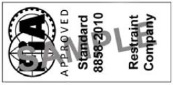 FIA 8858-2002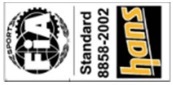 NormaMarcaModeloModelo1ª2ª3ªFecha:Hora:Firma deportista: (ante comisario técnico)Nombre:D.N.I.Vº Bº Comisario técnico:CascoSoto-cascoMonoGuantesBotasRopainteriorHANS/FHRCollarínRallyeRallysprintSISISIPiloto: SICopiloto: RSISISIRegularidadSISIR(SI 2018)MontañaSISISISISISISISlalomSIKarting
KZ-2/SR/JRSI*SISISIRKartingCD/ALSI*SISISISI